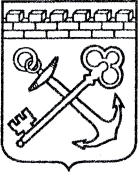 АДМИНИСТРАЦИЯ ЛЕНИНГРАДСКОЙ ОБЛАСТИКОМИТЕТ ПО СОХРАНЕНИЮ КУЛЬТУРНОГО НАСЛЕДИЯ ЛЕНИНГРАДСКОЙ ОБЛАСТИПРИКАЗ«___»____________2021 года                                                 №____________________										        г. Санкт-ПетербургОб установлении предмета охраны объекта культурного наследия регионального значения «Братское захоронение советских воинов, погибших в 1941-44 гг.», адрес (местонахождение): Ленинградская область, Всеволожский муниципальный район, Агалатовское сельское поселение, д. Вартемяги, Токсовское шоссе, участок № 2ДВ соответствии со статьями 9.2, 20, 33 Федерального закона от 25 июня 2002 года № 73-ФЗ «Об объектах культурного наследия (памятниках истории и культуры) народов Российской Федерации», статьей 4 областного закона Ленинградской области от 25 декабря 2015 года № 140-оз «О государственной охране, сохранении, использовании и популяризации объектов культурного наследия (памятников истории и культуры) народов Российской Федерации, расположенных на территории Ленинградской области», п. 2.1.1. Положения о комитете по сохранению культурного наследия Ленинградской области, утвержденного постановлением Правительства Ленинградской области                             от 24 декабря 2020 года № 850, приказываю:1. Установить предмет охраны объекта культурного наследия регионального значения «Братское захоронение советских воинов, погибших в 1941-44 гг.», адрес (местонахождение): Ленинградская область, Всеволожский муниципальный район, Агалатовское сельское поселение, д. Вартемяги, Токсовское шоссе, участок № 2Д, согласно приложению к настоящему приказу.2. Комитету по сохранению культурного наследия Ленинградской области обеспечить:- внесение соответствующих сведений в Единый государственный реестр объектов культурного наследия (памятников истории и культуры) народов Российской Федерации;- размещение настоящего приказа на сайте комитета по сохранению культурного наследия Ленинградской области в информационно-телекоммуникационной сети «Интернет».3. Настоящий приказ вступает в силу со дня его официального опубликования.Контроль за исполнением настоящего приказа оставляю за собой. Заместитель Председателя Правительства Ленинградской области – председатель комитета по сохранению культурного наследия		                                               В.О. Цой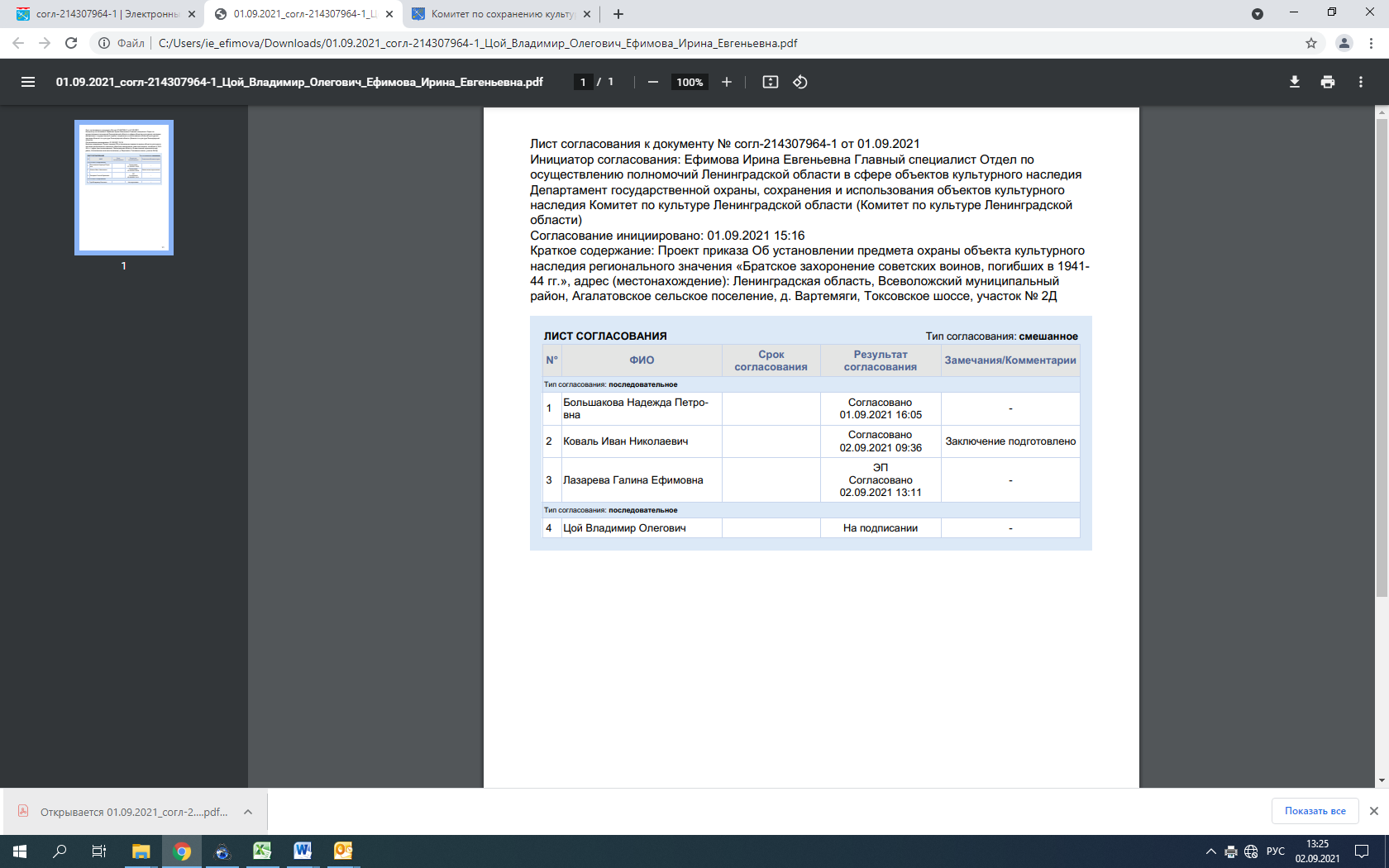 Предмет охраны объекта культурного наследия регионального значения «Братское захоронение советских воинов, погибших в 1941-44 гг.», адрес (местонахождение): Ленинградская область, Всеволожский муниципальный район, Агалатовское сельское поселение, д. Вартемяги, Токсовское шоссе, участок № 2ДПредмет охраны может быть уточнен при проведении дополнительных научных исследований.Приложение к приказу комитета по сохранению культурного наследия Ленинградской областиот «___»________2021 г. №__________№ п.п.Видовая принадлежность предмета охраныПредмет охраныФотографии1.Объемно- пространственное решение:Пространственное и архитектурно- композиционное решение территории памятника.Высотная отметка обелиска.Местоположение.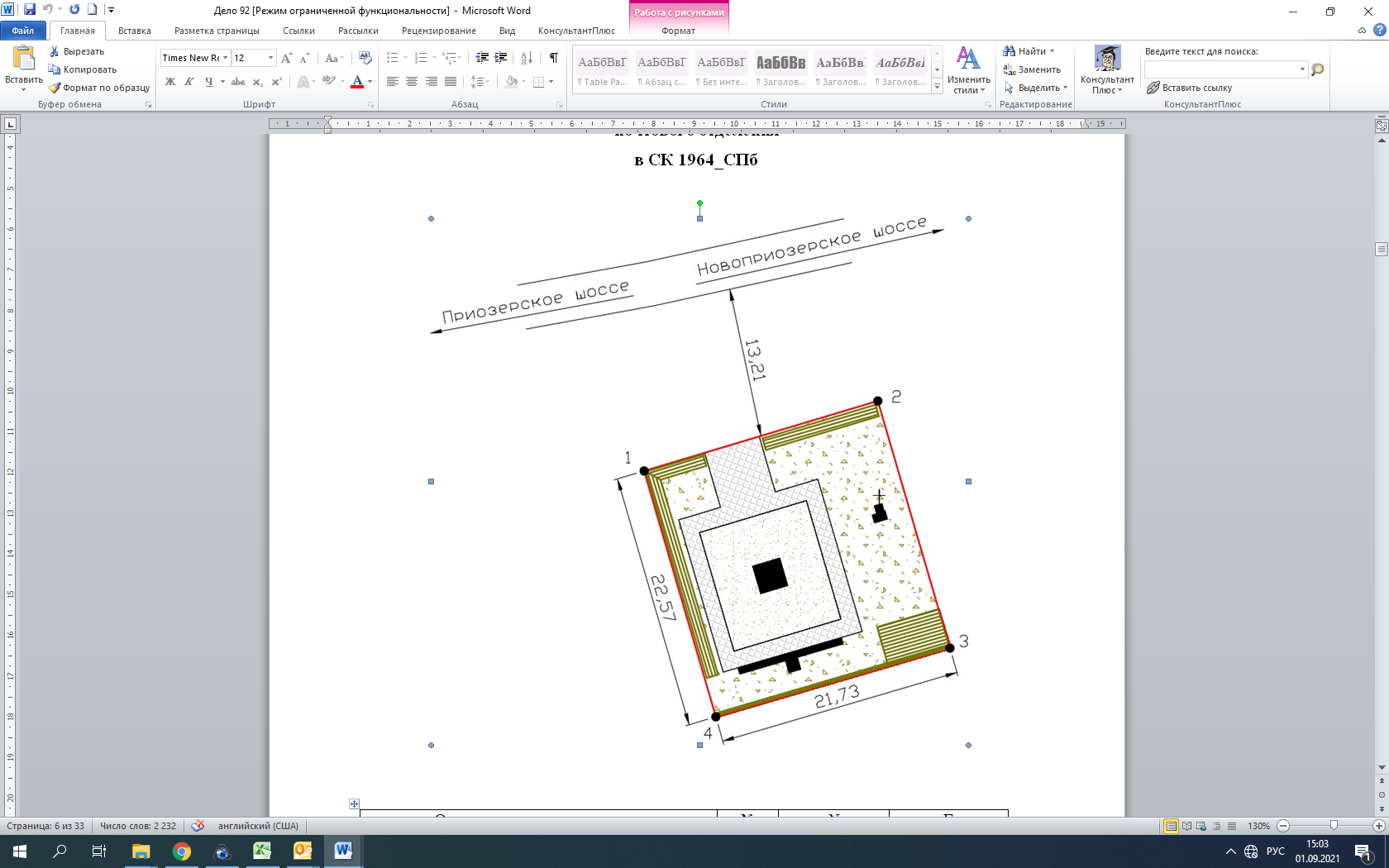 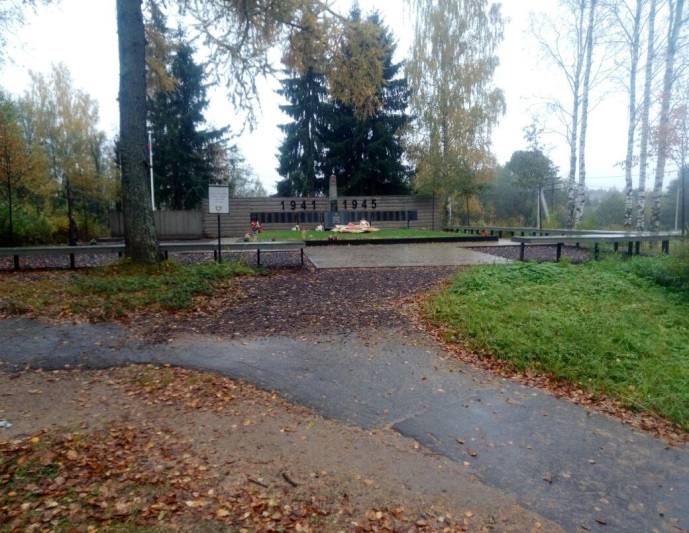 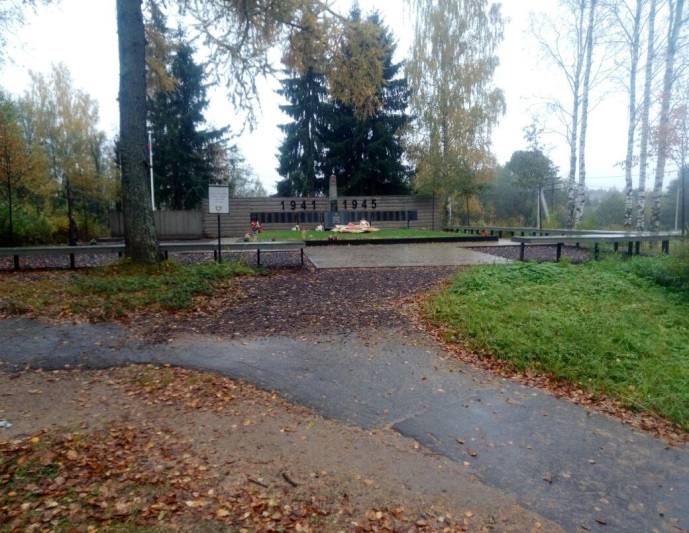 2. Конструкции памятникаСтена с годом начала и годом окончания Великой Отечественной войны: деревянный брусок, доска - строганные.Обелиск: гранит шлифованный;красная пятиконечная звезда: металл окрашенный; пьедестал:	бетон, облицованный диабазовой плиткой;Обрамление	места захоронения:	бетон, облицованный диабазовой плиткой; поклонный крест – дерево;Одиночная могила неизвестного солдата:   стела – диабаз полированный; обрамление – диабаз полированный на бетонном основании.Мемориальные плиты с памятными текстами – диабаз полированный Мемориальные плиты с фамилиями погребенных воинов – диабаз полированный.Мемориально-информационная доска –мрамор белый полированный.Изображение ордена Великой Отечественной войны  - металл окрашенный.Основание – бетон облицованный диабазовой плиткой.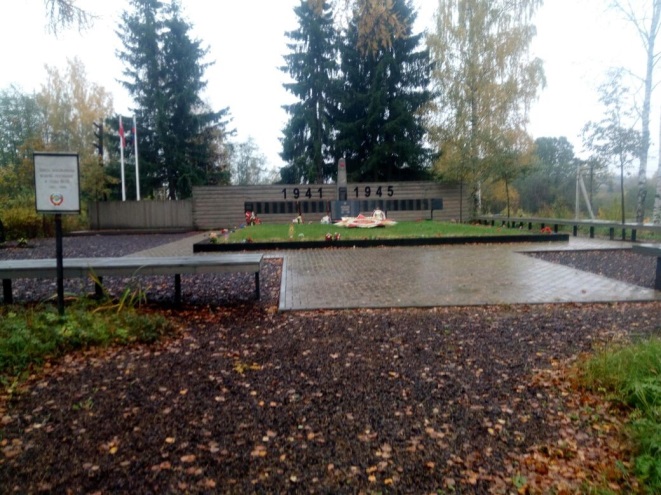 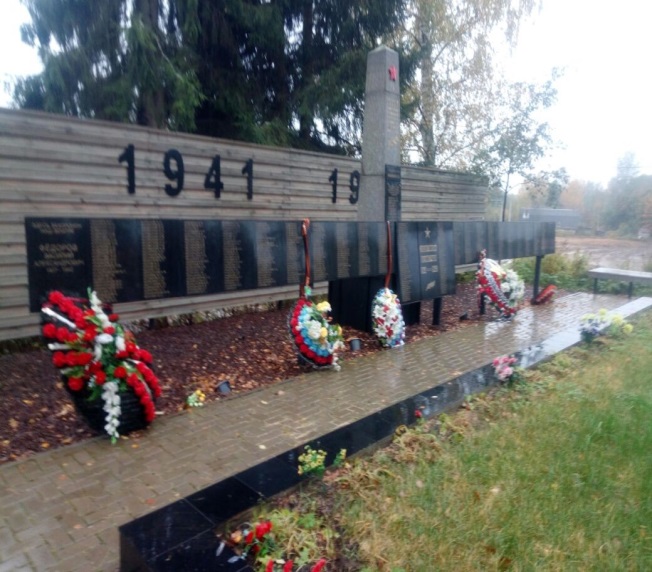 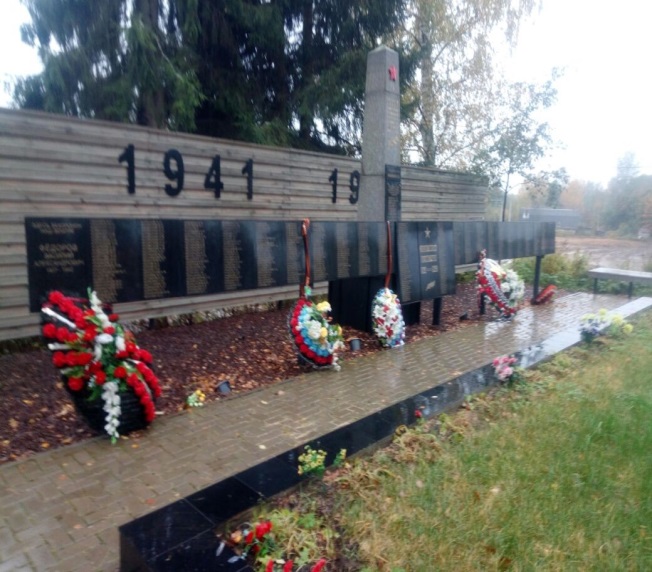 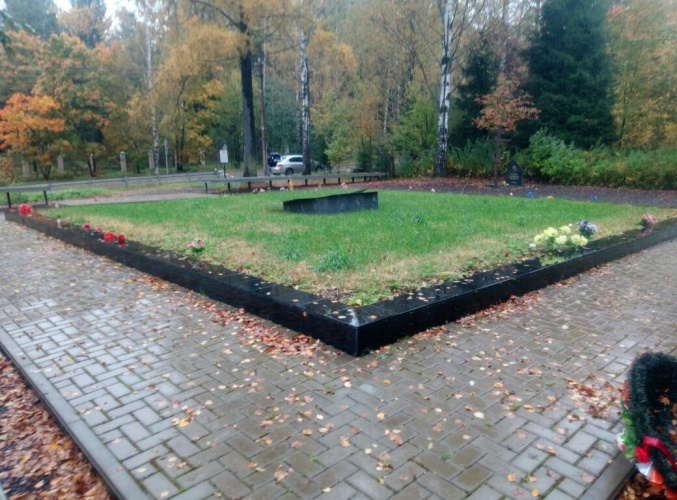 3. Архитектурное решениеФорма, конфигурация в плане, материалы отдельных элементов мемориального комплекса. Одиночная могила с текстом на стеле: СЛАВА ПАВШИМ ВОИНАМ с изображением лавровой ветви и пятиконечной звезды в верхней части стелы.На гранитной стеле 3 доски. Мемориальная доска с текстом: ЗАЩИТНИКАМ ЛЕНИНГРАДА 1941-1945,  с изображением пятиконечной звезды в верхней части и лавровой ветви в нижней части мемориальной доски.Мемориальная доска на обелиске с текстом: ГЕРОЙ СОВЕТСКОГО СОЮЗА НОВИКОВ Е.П. Мемориальная доска на обелиске с текстом:ЗДЕСЬ, СРЕДИ ПОГИБШИХ В БОЯХ ЗА ЛЕНИНГРАД ЗАХОРОНЕНЫ ДОБЛЕСТНЫЕ ЗАЩИТНИКИ ГАРНИЗОНА «СЕМЕРКИ» ВЕДЕНИН П.К.ДМИТРИЕВ И.П.ИВАНОВ В.М.КОВЫЛИН И.А.КОЛОСОВ Ф.Г.СЕМИЧЕВ Т.Т.СМИРНОВ В.К.КРАСНОАРМЕЙЦЫ 234 О.И.Б.БЫВШЕВ С.И.ПОЛЯКОВ А.Д.Текст на обелиске: ВЕЧНАЯ СЛАВА СОВЕТСКИМ ВОИНАМ ПАВШИМ В БОЮ ЗА РОДИНУ 1941-1945  с изображением в верхней части обелиска пятиконечной звезды и лавровой ветви после текста.Мраморная мемориально-информационная доска с текстом: ЗДЕСЬ ЗАХОРОНЕНЫ ВОИНЫ В ГОДЫ ВОВ В 1941-1945. Внизу доски изображен герб СССР.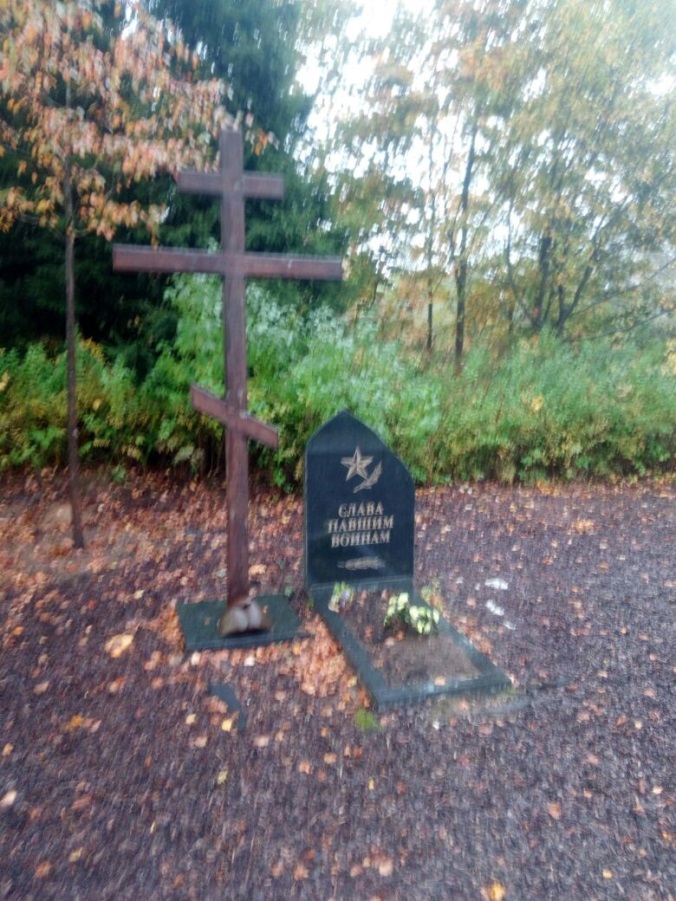 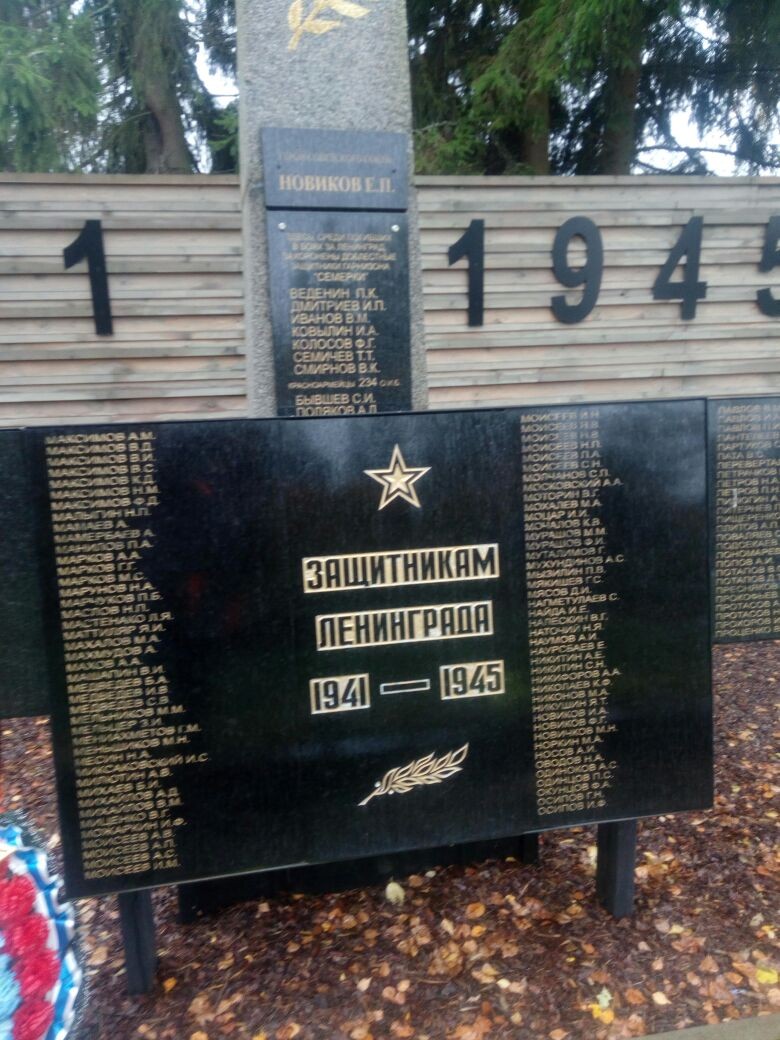 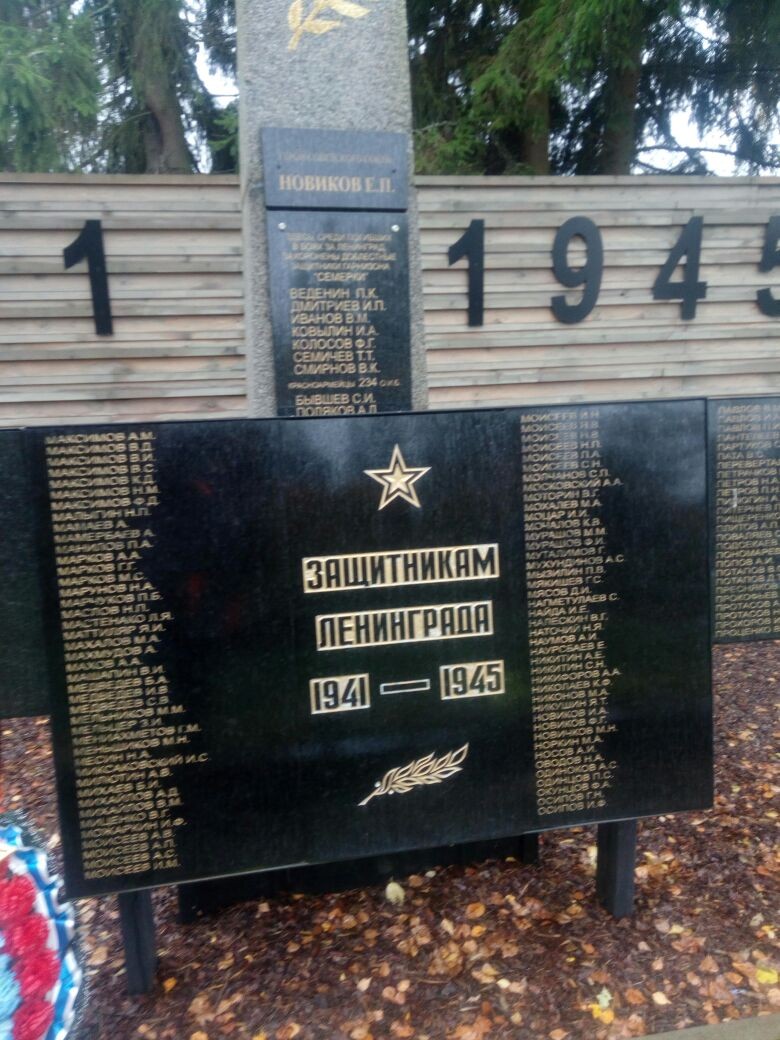 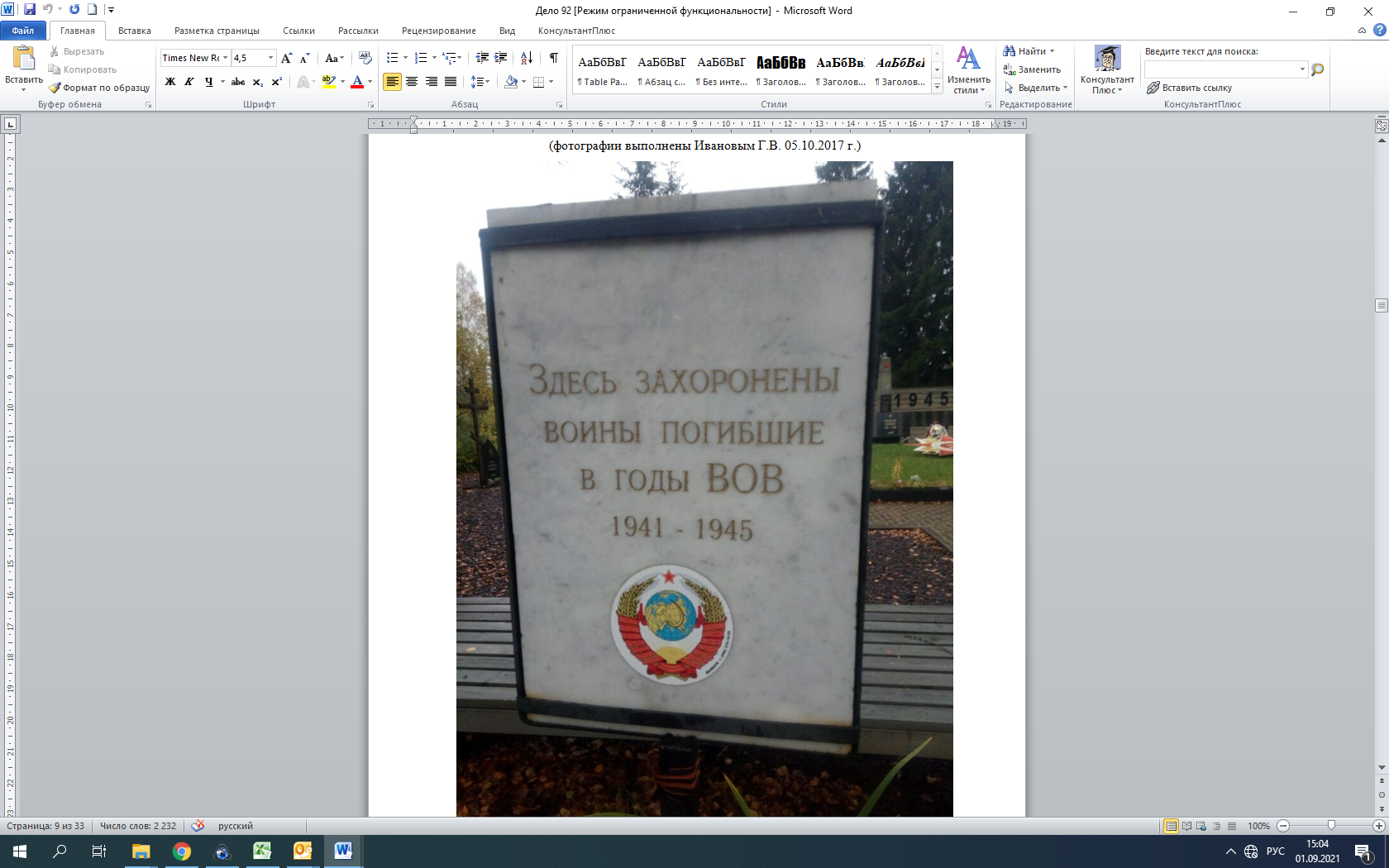 